Ứng dụng của than hoạt tínhThan hoạt tính là một thành phần không thể thiếu trong các ngành công- nông nghiệp hiện nay, không chỉ vậy chúng cần được ứng dụng trong y tế và làm đẹp... Than hoạt tính là loại màu đen, được làm từ than bùn, than xương, than đá, than cốc, mùn cưa hoặc than sinh học như là vỏ trái cây, rơm, xơ dừa...Hầu như các loại than hoạt tính đều được xử lý ở nhiệt độ cao để làm thay đổi cấu trúc bên trong, trở nên xốp hơn so với các loại than khác. Nhờ đặc tính xốp hơn và mang điện tích âm, nên các loại than hoạt tính có khả năng hút các phân tử mang điện tích dương yêu đó chính là các chất độc và khí độc trong cơ thể.Để hiểu rõ hơn Cục Thông tin KH&CN quốc gia xin giới thiệu một số bài nghiên cứu đã được xuất bản chính thức và các bài viết được chấp nhận đăng trên những cơ sở dữ liệu học thuật chính thống. 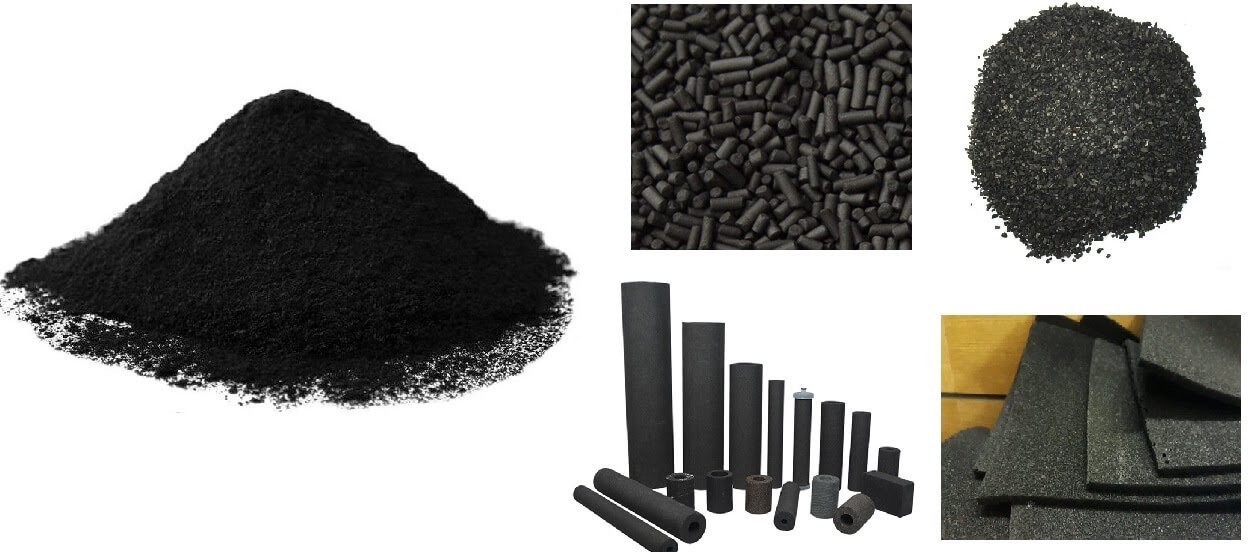 1. Sciencedirect1. Adsorption characteristics of dopamine by activated carbon: Experimental and theoretical approach
Journal of Molecular Structure 12 January 2023 Volume 1278 (Cover date: 15 April 2023) Article 134964
M. Khnifira, W. Boumya, N. Barka
https://www.sciencedirect.com/science/article/pii/S0022286023000650/pdfft?md5=8311bf563070800377c7db81d559ec60&pid=1-s2.0-S0022286023000650-main.pdf2. Activated carbons with high micropore volume obtained from polyurethane foams for enhanced CO2 adsorption
Chemical Engineering Science 22 March 2023 Volume 273 (Cover date: 5 June 2023) Article 118671
Orlando F. CruzIgnacio Campello Gómez, Manuel Martínez-Escandell
https://www.sciencedirect.com/science/article/pii/S0009250923002270/pdfft?md5=fc62b280fdc18f12374f7a2c6e6c2ba6&pid=1-s2.0-S0009250923002270-main.pdf

3. High adsorption capacities of crystal violet dye by low-cost activated carbon prepared from Moroccan Moringa oleifera wastes: Characterization, adsorption and mechanism study
Diamond and Related Materials 10 March 2023 Volume 135 (Cover date: May 2023) Article 109834
Yosra Raji, Ayoub Nadi, Souad Zyade
https://www.sciencedirect.com/science/article/pii/S0925963523001590/pdfft?md5=99818d8f2f77975a323d885af6e2e5cd&pid=1-s2.0-S0925963523001590-main.pdf4. Review on sustainable synthesis of semi-amorphous Ti-BDS MOF material, activated carbon, and graphene
Materials Today: Proceedings Available online 8 February 2023 In press, corrected proof
Goldi Sharma, S. Kamalesu
https://www.sciencedirect.com/science/article/pii/S2214785323003395/pdfft?md5=456fdd406fabd508a10b98c5620c5838&pid=1-s2.0-S2214785323003395-main.pdf5. COx -free H2 Production via Catalytic Decomposition of CH4 over Fe Supported on Tungsten oxide-activated Carbon Catalyst: Effect of Tungsten Loading
Arabian Journal of Chemistry10 March 2023Volume 16, Issue 6 (Cover date: June 2023)Article 104781
Hossein BayahiaAnis H. FakeehaAhmed S. Al-Fatesh
https://www.sciencedirect.com/science/article/pii/S1878535223002435/pdfft?md5=273699551c748aa32f5af60ed9e5e73b&pid=1-s2.0-S1878535223002435-main.pdf6. A review of activated carbon to counteract the effect of iron toxicity on the environment
Environmental Chemistry and Ecotoxicology28 February 2023Volume 5 (Cover date: 2023)Pages 86-97
Shilpi DasSusmita MishraHimadri Sahu
https://www.sciencedirect.com/science/article/pii/S259018262300005X/pdfft?md5=da23d29d5c4c87ab1b20c3c020803c2f&pid=1-s2.0-S259018262300005X-main.pdf7. Black-wattle tannin/kraft lignin H3PO4-activated carbon xerogels as excellent and sustainable adsorbents
International Journal of Biological Macromolecules15 December 2022Volume 227 (Cover date: 1 February 2023)Pages 58-70
Nicolas Perciani de MoraesFlávio Henrique Covolam BoldrinLiana Alvares Rodrigues
https://www.sciencedirect.com/science/article/pii/S0141813022030276/pdfft?md5=dde25f18ee4ecb26b08cb01f06f51fbf&pid=1-s2.0-S0141813022030276-main.pdf8. Integration of rare earth element stimulation, activated carbon adsorption and cell immobilization in ABE fermentation for promoting biobutanol production
Chemical Engineering and Processing - Process Intensification6 February 2023Volume 184 (Cover date: February 2023)Article 109306
Wei LiuWei ZhaJianxin Chen
https://www.sciencedirect.com/science/article/pii/S0255270123000430/pdfft?md5=b770a3b3cab218da2527d23bd1a31b5a&pid=1-s2.0-S0255270123000430-main.pdf9. Preparation and characterization of fluoroalkyl activated carbons/PVDF composite membranes for water and resources recovery by membrane distillation
Separation and Purification Technology1 November 2022Volume 305 (Cover date: 15 January 2023)Article 122519
Chunrui WuXiaodong DaiJianhua Zhang
https://www.sciencedirect.com/science/article/pii/S1383586622020755/pdfft?md5=0be9b70c0598f239d74a10f407f67649&pid=1-s2.0-S1383586622020755-main.pdf10. Pyrolysis self-activation: An environmentally friendly method to transform biowaste into activated carbon for arsenic removal
Bioresource Technology17 November 2022Volume 368 (Cover date: January 2023)Article 128353
Qi GaoZixing FengZhijia Liu
https://www.sciencedirect.com/science/article/pii/S0960852422016868/pdfft?md5=382e2f38c950979a4a766e31fdc830f1&pid=1-s2.0-S0960852422016868-main.pdf11. Activated carbon enhanced traditional activated sludge process for chemical explosion accident wastewater treatment
Environmental Research28 February 2023Volume 225 (Cover date: 15 May 2023)Article 115595
Guanying WangGuanglei QiuYonghui Song
https://www.sciencedirect.com/science/article/pii/S0013935123003870/pdfft?md5=8474b5a6444161e1c29fcc2a0f77ae76&pid=1-s2.0-S0013935123003870-main.pdf12. Nickel and cobalt oxides supported on activated carbon derived from willow catkin for efficient supercapacitor electrode
Journal of Energy Storage4 February 2023Volume 61 (Cover date: May 2023)Article 106806
Mostafa S. GoudaMona ShehabReda S. Salama
https://www.sciencedirect.com/science/article/pii/S2352152X23002037/pdfft?md5=bebef8afa136a00c2789b020c6d9e5cd&pid=1-s2.0-S2352152X23002037-main.pdf13. Removal of antibiotics by adsorption and catalytic ozonation using magnetic activated carbons prepared from Sargassum sp.
Journal of Water Process Engineering7 March 2023Volume 53 (Cover date: July 2023)Article 103602
Marckens FrancoeurChristelle YacouAndré Ayral
https://www.sciencedirect.com/science/article/pii/S2214714423001198/pdfft?md5=d181a62a4a2046b547d4cbb2085b6b64&pid=1-s2.0-S2214714423001198-main.pdf

14. Synthesis of novel magnetic activated carbon for effective Cr(VI) removal via synergistic adsorption and chemical reduction
Environmental Technology & Innovation2 March 2023Volume 30 (Cover date: May 2023)Article 103092
Zhenyu WuHua ZhangHonghu Zeng
https://www.sciencedirect.com/science/article/pii/S2352186423000883/pdfft?md5=2b39a81c589a827caf216938046c4387&pid=1-s2.0-S2352186423000883-main.pdf15. Progress on fabrication and application of activated carbon sphere in recent decade
Journal of Industrial and Engineering Chemistry2 January 2023Volume 120 (Cover date: 25 April 2023)Pages 47-72
Jingming LanBaoying WangJunjie Ou
https://www.sciencedirect.com/science/article/pii/S1226086X22007596/pdfft?md5=2bafcaad4fb2c18443d0ced3c90b5456&pid=1-s2.0-S1226086X22007596-main.pdf16. Preparation and characterization of polyethylene-based activated carbon fibers stabilized at low temperatures
Journal of Industrial and Engineering Chemistry2 February 2023Volume 121 (Cover date: 25 May 2023)Pages 401-408
Seong-Hyun KangHye-Min LeeByung-Joo Kim
https://www.sciencedirect.com/science/article/pii/S1226086X23000667/pdfft?md5=e9fde51500c4b675add05cc1c2b98c4e&pid=1-s2.0-S1226086X23000667-main.pdf17. Removal of Cr(VI) from aqueous solution by Rice-husk-based activated carbon prepared by Dual-mode heating method
Carbon Resources Conversion2 February 2023Volume 6, Issue 2 (Cover date: June 2023)Pages 76-84
Xinchi ZhangShiliang WuRui Xiao
https://www.sciencedirect.com/science/article/pii/S2588913323000108/pdfft?md5=7b9db6c9cf3067d3612e5bf225c54a5d&pid=1-s2.0-S2588913323000108-main.pdf18. Sorption and desorption performance of La3+/Bi3+ by surface-modified activated carbon for potential application in medical 225Ac/213Bi generators
Chemical Engineering Journal22 March 2023Volume 464 (Cover date: 15 May 2023)Article 142456
Hongshan ZhuStephan HeinitzThomas Cardinaels
https://www.sciencedirect.com/science/article/pii/S1385894723011877/pdfft?md5=5e6edb049ab5a20d3e5748b51e1f342c&pid=1-s2.0-S1385894723011877-main.pdf19. Fabrication and properties of natural rubber/rice starch/activated carbon biocomposite-based packing foam sheets and their application to shelf life extension of ‘Hom Thong’ banana
Industrial Crops and Products15 February 2023Volume 195 (Cover date: May 2023)Article 116409
Phatchariya NoounNarong ChueangchayaphanWannarat Chueangchayaphan
https://www.sciencedirect.com/science/article/pii/S0926669023001735/pdfft?md5=0c93d115b2cd8fa6a0e2c469473b02bd&pid=1-s2.0-S0926669023001735-main.pdf20. Valorization of solid digestate into activated carbon and its potential for CO2 capture
Journal of Analytical and Applied Pyrolysis20 January 2023Volume 169 (Cover date: January 2023)Article 105874
Cui QuanYingying ZhouNingbo Gao
https://www.sciencedirect.com/science/article/pii/S0165237023000189/pdfft?md5=432fe34148f61c322e89cdbe6b2cd364&pid=1-s2.0-S0165237023000189-main.pdf21. A comprehensive study on paracetamol and ibuprofen adsorption onto biomass-derived activated carbon through experimental and theoretical assessments
Journal of Molecular Liquids15 February 2023Volume 376 (Cover date: 15 April 2023)Article 121457
Mohamed BouzidiLotfi SellaouiMichael Badawi
https://www.sciencedirect.com/science/article/pii/S016773222300260X/pdfft?md5=369a2875985922c4d8669d016ac79dc9&pid=1-s2.0-S016773222300260X-main.pdf22. Reinforce the dehydrogenation process of LiAlH4 by accumulating porous activated carbon
International Journal of Hydrogen EnergyAvailable online 31 January 2023In press, corrected proof
Nur Syazwani Che MazlanMuhammad Firdaus Asyraf Abdul Halim YapYew Been Seok
https://www.sciencedirect.com/science/article/pii/S0360319923000812/pdfft?md5=c1d3d72122395ee8f4ea4290a2e9e2e8&pid=1-s2.0-S0360319923000812-main.pdf23. Activated carbon synthesis and methylene blue adsorption from pepper stem using microwave assisted impregnation method: Isotherm and kinetics
Journal of King Saud University - Science11 January 2023Volume 35, Issue 3 (Cover date: April 2023)Article 102559
Hacer Dolas
https://www.sciencedirect.com/science/article/pii/S1018364723000216/pdfft?md5=4a1b2a98f63a2756cbc9cd2ef76b87b2&pid=1-s2.0-S1018364723000216-main.pdf24. Shaping metal-organic framework (MOF) with activated carbon and silica powder materials for CO2 capture
Journal of Environmental Chemical Engineering1 March 2023Volume 11, Issue 2 (Cover date: April 2023)Article 109593
Sanjit GaikwadSangil Han
https://www.sciencedirect.com/science/article/pii/S2213343723003329/pdfft?md5=364023207b42ce90b8e3878187fd51dc&pid=1-s2.0-S2213343723003329-main.pdf25. Is adsorption onto activated carbon a feasible drinking water treatment option for persistent and mobile substances?
Water Research12 March 2023Volume 235 (Cover date: 15 May 2023)Article 119861
Pia SchumannMatthias MuschketAki Sebastian Ruhl
https://www.sciencedirect.com/science/article/pii/S0043135423002968/pdfft?md5=602cc9702847c6a890c4de306214b48c&pid=1-s2.0-S0043135423002968-main.pdf26. Synthesis of activated carbon nanofibers by bio-enzymatic method as electrode material for supercapacitors
International Journal of Electrochemical Science7 February 2023Volume 18, Issue 3 (Cover date: March 2023)Article 100024
Yucan DongWenbo WangGaofeng Shi
https://www.sciencedirect.com/science/article/pii/S1452398123000305/pdfft?md5=f55b7ef3f7ea5e1b97f0733bbc9672f0&pid=1-s2.0-S1452398123000305-main.pdf27. Conversion of hazelnut seed shell biomass into porous activated carbon with KOH and CO2 activation for supercapacitors
Materials Today: ProceedingsAvailable online 18 February 2023In press, corrected proof
Rakhmawati FarmaYoan TaniaIrma Apriyani
https://www.sciencedirect.com/science/article/pii/S221478532300617X/pdfft?md5=6440e4f2f8c8e0d984ff924f205fc294&pid=1-s2.0-S221478532300617X-main.pdf28. Optimization of acetaminophen adsorption onto biodegradable waste-derived activated carbon using response surface methodology
Materials Today: Proceedings12 January 2023Volume 76, Part 1 (Cover date: 2023)Pages 233-238
Tirthankar MukherjeeMehabub Rahaman
https://www.sciencedirect.com/science/article/pii/S2214785323000652/pdfft?md5=4a29dcdf518ff52a729ce892f2ab444b&pid=1-s2.0-S2214785323000652-main.pdf29. Self-template activated carbons for aqueous supercapacitors
Sustainable Materials and Technologies5 February 2023Volume 36 (Cover date: July 2023)Article e00582
Wei ZhangWenxian LiSean Li
https://www.sciencedirect.com/science/article/pii/S2214993723000179/pdfft?md5=9aeea64092463cbd5fd319ed33a540e4&pid=1-s2.0-S2214993723000179-main.pdf30. Recent advances on activated carbon-based materials for nitrate adsorption: A review
Journal of Analytical and Applied Pyrolysis30 December 2022Volume 169 (Cover date: January 2023)Article 105856
M. J. AhmedB. H. HameedM. A. Khan
https://www.sciencedirect.com/science/article/pii/S0165237022004260/pdfft?md5=39802c54e01b1c2ea3a4c5089fa64b96&pid=1-s2.0-S0165237022004260-main.pdf31. Activated carbon filled in a microporous titanium-foam air diffusion electrode for boosting H2O2 accumulation
Chemosphere14 February 2023Volume 321 (Cover date: April 2023)Article 138147
Fengxia DengShilin YangShan Qiu
https://www.sciencedirect.com/science/article/pii/S0045653523004149/pdfft?md5=f07ee70fe8a71b7493a745a72bca40de&pid=1-s2.0-S0045653523004149-main.pdf32. Characteristics of activated carbon derived from Camellia oleifera cake for nickel ions adsorption
Biomass and Bioenergy7 March 2023Volume 171 (Cover date: April 2023)Article 106748
Cui QuanWeiding WangGuoren Xu
https://www.sciencedirect.com/science/article/pii/S0961953423000466/pdfft?md5=4bb9bb46e2feafb0ec54aa971527eb1b&pid=1-s2.0-S0961953423000466-main.pdf33. Adsorption and desorption of a mixture of volatile organic Compounds: Impact of activated carbon porosity
Separation and Purification Technology11 March 2023Volume 314 (Cover date: 1 June 2023)Article 123530
Masoud Jahandar LashakiSamineh KamravaeiMark Nichols
https://www.sciencedirect.com/science/article/pii/S1383586623004380/pdfft?md5=3eb958de0eb6bfd5c27b4a8a4b22689e&pid=1-s2.0-S1383586623004380-main.pdf34. Effects of powdered activated carbon dosage on the performance of membrane bioreactors treating biochemical tail water
Science of The Total Environment24 February 2023Volume 874 (Cover date: 20 May 2023)Article 162429
Yajun WangYanchao XuWenlong Liu
https://www.sciencedirect.com/science/article/pii/S0048969723010458/pdfft?md5=030764afbeee2e439a7ff47fd15fe85a&pid=1-s2.0-S0048969723010458-main.pdf35. Effects of the carbonization temperature and intermediate cooling mode on the properties of coal-based activated carbon
Energy9 March 2023Volume 273 (Cover date: 15 June 2023)Article 127177
Can ZhaoLichao GeChang Xu
https://www.sciencedirect.com/science/article/pii/S0360544223005716/pdfft?md5=e068f7320bc542059646e67b4689d730&pid=1-s2.0-S0360544223005716-main.pdf36. Role of nanohybrid NiO–Fe3O4 in enhancing the adsorptive performance of activated carbon synthesized from Yemeni-Khat leave in removal of Pb (II) and Hg (II) from aquatic systems
Heliyon5 March 2023Volume 9, Issue 3 (Cover date: March 2023)Article e14301
Abdullah A. AlswatAsma M. AshmaliFares T. Alshorifi
https://www.sciencedirect.com/science/article/pii/S2405844023015086/pdfft?md5=3d2c4509882eb5cc3c84a4ddd4cadac4&pid=1-s2.0-S2405844023015086-main.pdf37. Melamine assisted preparation of nitrogen doped activated carbon from sustainable biomass for H2 and CO2 storage
International Journal of Hydrogen EnergyAvailable online 12 February 2023In press, corrected proof
Hao ZhangYuhua ZhengYanbin Cui
https://www.sciencedirect.com/science/article/pii/S0360319923005050/pdfft?md5=84a5c2cabbe0768a597bb294c044e8ec&pid=1-s2.0-S0360319923005050-main.pdf38. Performance and mechanism of sub-ppm SO2 adsorption on the alkali modified activated carbon under different humidity level
Journal of Cleaner Production29 November 2022Volume 382 (Cover date: 1 January 2023)Article 135400
Jingjing PeiYijun PanQiang Wu
https://www.sciencedirect.com/science/article/pii/S0959652622049745/pdfft?md5=61f11c4e2aeb008a0272fa61b97d1daf&pid=1-s2.0-S0959652622049745-main.pdf39. High surface area mesoporous activated carbon produced from Iraqi reed via pyrolysis assisted H3PO4 activation: Box-Behnken design for surfactant removal
Diamond and Related Materials6 February 2023Volume 133 (Cover date: March 2023)Article 109756
Thabit Abbas AhmedAhmed Saud AbdulhameedAli H. Jawad
https://www.sciencedirect.com/science/article/pii/S092596352300081X/pdfft?md5=895a36ea4970231c7ceb971524a14682&pid=1-s2.0-S092596352300081X-main.pdf40. Adsorption-capacitive deionization hybrid system with activated carbon of modified potential of zero charge
Environmental Research24 December 2022Volume 219 (Cover date: 15 February 2023)Article 115114
Omari SufianiJoyce ElisadikiYusufu A. C. Jande
https://www.sciencedirect.com/science/article/pii/S0013935122024410/pdfft?md5=7bbde4154e78cd2927eb22629fe197b0&pid=1-s2.0-S0013935122024410-main.pdf41. UO22+ capture using amidoxime grafting low-cost activated carbon (AO-AC) from solution: Adsorption kinetic, isotherms and interaction mechanism
Inorganica Chimica Acta30 September 2022Volume 544 (Cover date: 1 January 2023)Article 121226
Chang LiuYe LiYan Fu
https://www.sciencedirect.com/science/article/pii/S0020169322004388/pdfft?md5=217bb2d96d0d280e5580ecd94d669b0f&pid=1-s2.0-S0020169322004388-main.pdf42. Compact heat exchanger designs for difluoromethane-activated carbon composites based adsorption cooling systems
International Communications in Heat and Mass Transfer8 December 2022Volume 140 (Cover date: January 2023)Article 106549
Sai YagnamurthyDibakar RakshitBidyut Baran Saha
https://www.sciencedirect.com/science/article/pii/S0735193322006716/pdfft?md5=48505fae49fa49fd1b0cf40011a6f7ad&pid=1-s2.0-S0735193322006716-main.pdf43. Enhancing heat transfer performance of automotive radiator with H2O / activated carbon nanofluids
Journal of Molecular Liquids29 December 2022Volume 371 (Cover date: 1 February 2023)Article 121153
Poongavanam Ganesh KumarV. S. VigneswaranVanaraj Ramkumar
https://www.sciencedirect.com/science/article/pii/S0167732222026927/pdfft?md5=7424fe650806d03357659de0ed630c46&pid=1-s2.0-S0167732222026927-main.pdf44. Suppression of performance of activated carbon filter due to residual aluminum accumulation
Journal of Hazardous Materials23 December 2022Volume 445 (Cover date: 5 March 2023)Article 130637
Xin HuangMengze GengBaoyou Shi
https://www.sciencedirect.com/science/article/pii/S0304389422024335/pdfft?md5=02174b749f5878e98dcfcb63a30f7a96&pid=1-s2.0-S0304389422024335-main.pdf45. Environmental-friendly algal-mediated magnetic activated carbon for adsorptive removal of contaminants from water
Chemical Physics Impact4 February 2023Volume 6 (Cover date: June 2023)Article 100169
Jyoti SharmaMahima SharmaMonika Joshi
https://www.sciencedirect.com/science/article/pii/S2667022423000105/pdfft?md5=43fbdacda24cb8f0950795bc10fcdff9&pid=1-s2.0-S2667022423000105-main.pdf46. Hydrothermal nitrogen doping of anthracene oil-derived activated carbons for wide voltage asymmetric capacitors
Journal of Energy Storage21 January 2023Volume 60 (Cover date: April 2023)Article 106704
Agata MoyseowiczZoraida GonzálezGrażyna Gryglewicz
https://www.sciencedirect.com/science/article/pii/S2352152X23001019/pdfft?md5=b3fc8e3855e00a9f0b623b552f4ef703&pid=1-s2.0-S2352152X23001019-main.pdf47. Parametric study of FSW process on AA6061-Activated carbon composite using particle swarm optimization
Materials Today: ProceedingsAvailable online 2 January 2023In press, corrected proof
G. Diju SamuelG. RamananD. Bino Prince Raja
https://www.sciencedirect.com/science/article/pii/S2214785322075897/pdfft?md5=d868f6e2eff70556b5eb9416aabecc99&pid=1-s2.0-S2214785322075897-main.pdf48. A comprehensive study of binder polymer for supercapattery electrode based on activated carbon and nickel-silicon composite
Materials Science for Energy Technologies21 March 2023Volume 6 (Cover date: 2023)Pages 368-381
Markus DiantoroIstiqomah IstiqomahZarina Binti Aspanut
https://www.sciencedirect.com/science/article/pii/S2589299123000150/pdfft?md5=aaef25cb320243642e3b9d4b955e415b&pid=1-s2.0-S2589299123000150-main.pdf49. Effects of pore structures and multiple components in flue gas on the adsorption behaviors of dioxins by activated carbon
Colloids and Surfaces A: Physicochemical and Engineering Aspects24 December 2022Volume 661 (Cover date: 20 March 2023)Article 130868
Xiaoxiao DingKangkai ChangZhanggen Huang
https://www.sciencedirect.com/science/article/pii/S0927775722026243/pdfft?md5=7df2e1b8b8aa2df2b578b68f1050c456&pid=1-s2.0-S0927775722026243-main.pdf50. Engineered ball-milled colloidal activated carbon material for advanced oxidation process of ibuprofen: Influencing factors and insights into the mechanism
Environmental Pollution5 January 2023Volume 322 (Cover date: 1 April 2023)Article 121023
Sang Hoon LeeSivasankar AnnamalaiWon Sik Shin
https://www.sciencedirect.com/science/article/pii/S0269749123000258/pdfft?md5=545a18de3c2b357d41252f825344c78e&pid=1-s2.0-S0269749123000258-main.pdf51. High-performance supercapacitors based on porous activated carbon derived from carbon dots by directly pyrolyzing industrial glucose
Diamond and Related Materials7 January 2023Volume 132 (Cover date: February 2023)Article 109684
Jianlin PuLanxin WangJiucun Chen
https://www.sciencedirect.com/science/article/pii/S0925963523000092/pdfft?md5=ca3beca76eaf6ac17df929ade94d35da&pid=1-s2.0-S0925963523000092-main.pdf 	                      		 Nguồn: Cục Thông tin khoa học và công nghệ quốc gia